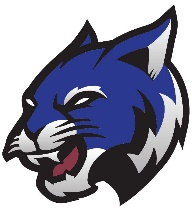 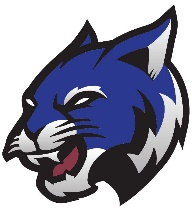 bbo If the test to stay program is not agreed to, quarantine guidelines for exposure will befollowed and Quarantine may be discontinued if▪ After day 7 if the individual is symptom-free and receives a negative COVID-19test 5 days or later after the last date of exposure to the case; or▪ After day 10 without testing if the individual is symptom-freeTest to Stay ProtocolThe following protocol will be implemented for persons who meet all the eligibility criteria for the Testto Stay program outlined above and who have consented to participate:• Testing will occur at school and will be initiated as soon as possible after the identified exposureand all subsequent days following the exposure, except for weekends or other days school is notin session, through day 5 after the identified exposure.• Knowing there may be some delays in identifying exposures and non-school days existing insome exposure timelines, at minimum two days of testing must be done for testing to bediscontinued after day 7 of exposure• Testing will occur at the start of the day• Negative results will be received before the individual participates further in the schoolenvironmento Schools will develop a plan to accommodate students who are tested and awaiting testresults• If a test result is positive, the individual will be sent home to isolate immediatelyo Positive test results will be reported Three Rivers Health Dept • Individuals who refuse to complete the daily testing will be immediately sent home from schoolto quarantine and follow the standard quarantine procedures outlined above.Schools are an essential part of community infrastructure and in-person instruction for K-12 studentsis a priority for the GCSD. We will continue to follow state and local Health Department guidance andput strategies in place to mitigate the loss of in-person learning. The Test to Stay program is anotherapproach to keep students and staff in school. We appreciate your participation in this Test to Stayprogram and urge you to consent. As always, we respect your decision and appreciate your ongoingsupport and participation as we strive to accomplish our goal to maintain in-person learning days thisschool year.